О внесении изменений в постановление 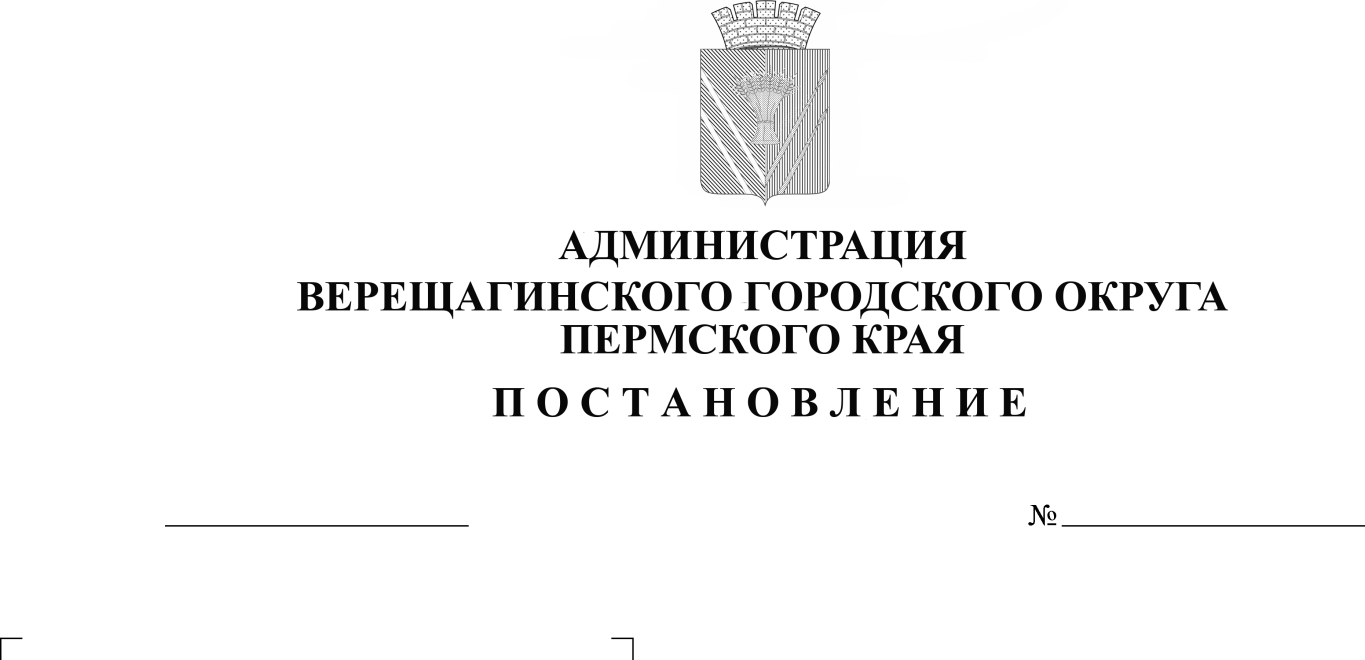 администрации Верещагинского городскогоокруга от 27.02.2020 № 254-01-01-305В связи с приведением в соответствие с действующим законодательством Российской Федерации, руководствуясь Федеральным законом от 06.10.2003 года №131-ФЗ «Об общих принципах организации местного самоуправления в Российской Федерации», руководствуясь Уставом муниципального образования Верещагинский городской округ Пермского края,администрация Верещагинского городского округа ПОСТАНОВЛЯЕТ:1. В постановление администрации Верещагинского городского округа Пермского края от 27.02.2020 № 254-01-01-305  «Об определении перечня объектов для отбывания наказания лицами, осужденными к обязательным и исправительным работам, перечня организаций для отбывания административного наказания  в виде обязательных работ, перечня работ для отбывания наказания в виде обязательных работ» внести следующие изменения:1.1.  в преамбуле слова «статей 3.13, 32.13 Кодекса Российской Федерации об административных правонарушениях» заменить словами «статьи 3.13, части 2 статьи 32.13 Кодекса Российской Федерации об административных правонарушениях, Федерального закона от 02.10.2007 № 229-ФЗ «Об исполнительном производстве»;2. Настоящее постановление вступает в силу с момента официального опубликования в газете «Заря».Глава городского округа – глава администрации Верещагинскогогородского округа Пермского края                           	                           С.В. Кондратьев